       ČRKA C  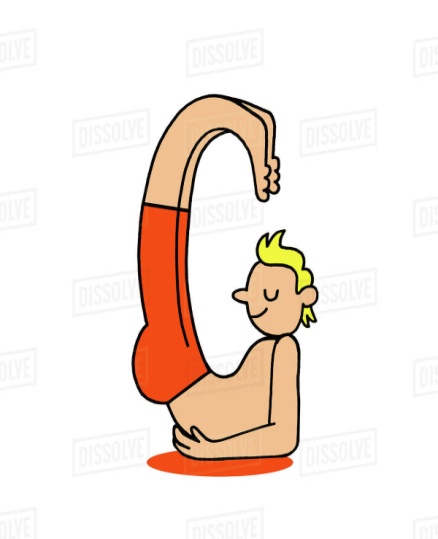 DOBRO JUTRO, DRAGI ŠOLARJI IN ŠOLARKE. PRAZNIKI SO ZA NAMI. UPAM, DA SO BILI PISANI IN  VESELI IN NASMEJANI!DA NE POZABIMO ČISTO NA NAŠE ČRKE, KI SO TE DNI BOLJ SAMEVALE, SE DANES HITRO NAUČIMO NOVO ČRKO. TA TEDEN BOSTE SPOZNALI TUDI NJENO DVOJČICO, ČRKO Č. A DANES JE NA VRSTI ČRKA C.NAPRAVI ČRKO S Z DLANJO, S PRSTKOMA PALČEKIN KAZALČEK, S CELIM TELESOM, KOT JE PRIKAZANO ZGORAJ....KAKO ŠE LAHKO S TELESOM POKAŽEŠ ČRKO C?POIMENUJ SLIČICO.Z RUMENO BARVO POBARVAJ OKENCE, KJER SLIŠIŠ GLAS C.PREBERI, V POVEDI JE NAPISANA BESEDA ZA SLIČICO.POVEŽI POVED S SLIČICO.BERI. ( VSE NA STRANI 38 ).PRIPRAVI GOVORNO VAJO KAKO SEM PREŽIVEL-A PRAZNIKE. IZBERI NAJLEPŠI, NAJLUBŠI DOGODEK TEH PRAZNIČNIH DNI. ZDAJ TO POVEJ POVEJ NEKOMU V DRUŽINI.NARIŠI TA DOGODEK.DODATBNA NALOGA NARIŠI , ŠE BOLJE BO, ČE ZNAŠ, DA TUDI NAPIŠEŠ, NEKAJ SVOJIH BESED, KI VSEBUJEJO ČRKO C.ŽELIM TI LEP DAN!UČITELJICA